1.13	рассмотреть определение полос частот для будущего развития Международной подвижной электросвязи (IMT), включая возможные дополнительные распределения подвижной службе на первичной основе, в соответствии с Резолюцией 238 (ВКР-15);Часть 2 – Полоса частот 37−43,5 ГГцВведениеАдминистрации САДК поддерживают определение всего диапазона частот 37−43,5 ГГц (диапазоны C, D и E) для IMT ввиду возможности согласования на глобальном уровне и, как показали исследования, совместного использования частот с другими службами, работающими в полосе 24,25−27,25 ГГц. В полосе 40,5−42,5 ГГц статус распределения подвижной службе на вторичной основе повышается до распределения подвижной (за исключением воздушной подвижной) службе на первичной основе. Определение всего диапазона частот 37−43,5 ГГц для IMT обеспечит администрациям гибкость в использовании этой полосы для IMT или любых других служб, которым она распределена. Администрации САДК не поддерживают содержащийся в Отчете ПСК метод С3 (определение полосы частот 37−40,5 ГГц для IMT, за исключением Района 1, и обеспечение 2 ГГц общего спектра для фиксированной спутниковой службы (ФСС) по всему Району 1), поскольку это выходит за рамки повестки дня. В отношении других служб администрации САДК придерживаются мнения, что исследования, показавшие достаточный запас по защите или возможность совместного использования частот, могут быть рассмотрены на национальном уровне, и, следовательно, обеспечение каких-либо дополнительных условий не требуется.СТАТЬЯ 5Распределение частотРаздел IV  –  Таблица распределения частот
(См. п. 2.1)MOD	AGL/BOT/SWZ/LSO/MDG/MWI/MAU/MOZ/NMB/COD/SEY/AFS/TZA/ZMB/ZWE/89A13A2/1#4984934,2–40 ГГцОснования:	Администрации САДК поддерживают определение полосы 37−43,5 ГГц для IMT на глобальном уровне в новом примечании 5.CDE113.ADD	AGL/BOT/SWZ/LSO/MDG/MWI/MAU/MOZ/NMB/COD/SEY/AFS/TZA/ZMB/ZWE/89A13A2/2#498525.CDE113	Полоса частот 37−43,5 ГГц определена для использования администрациями, желающими внедрить наземный сегмент Международной подвижной электросвязи (IMT). Данное определение не препятствует использованию этой полосы частот каким-либо применением служб, которым она распределена, и не устанавливает приоритета в Регламенте радиосвязи. [Применяется Резолюция [SADC-B113-IMT 40 GHZ] (ВКР-19).]     (ВКР-19)Основания:	Для определения спектра для IMT в полосе частот 37−43,5 ГГц на глобальном уровне предлагается новое примечание. Также предлагается новая Резолюция, касающаяся использования IMT в полосе 40 ГГц.MOD	AGL/BOT/SWZ/LSO/MDG/MWI/MAU/MOZ/NMB/COD/SEY/AFS/TZA/ZMB/ZWE/89A13A2/340–47,5 ГГцОснования:	Администрации САДК поддерживают определение полосы 37−43,5 ГГц для IMT на глобальном уровне в новом примечании 5.CDE113. Администрации САДК также поддерживают повышение статуса распределения подвижной службе до первичного в полосе 40,5−42,5 ГГц.ADD	AGL/BOT/SWZ/LSO/MDG/MWI/MAU/MOZ/NMB/COD/SEY/AFS/TZA/ZMB/ZWE/89A13A2/4#49927ПРОЕКТ НОВОЙ РЕЗОЛЮЦИИ [SADC-B113-IMT 40 GHZ] (ВКР-19)Международная подвижная электросвязь в полосе частот 
37–43,5 ГГцВсемирная конференция радиосвязи (Шарм-эль-Шейх, 2019 г.),учитывая,a)	что Международная подвижная электросвязь (IMT), включая IMT-2000, IMT-Advanced и IMT-2020, предназначена для предоставления услуг электросвязи во всемирном масштабе, независимо от местоположения и типа сети или оконечного устройства;b)	что в МСЭ-R в настоящее время проводятся исследования развития IMT;c)	что для выполнения задач, определенных в Рекомендации МСЭ-R M.2083, существенное значение имеет своевременное наличие достаточного объема спектра и поддерживающих регламентарных положений;d)	что необходимо постоянно использовать преимущества технологических достижений в целях повышения эффективности использования спектра и упрощения доступа к спектру;e)	что в настоящее время развитие систем IMT предусматривает обеспечение разнообразных сценариев использования и применений, таких как усовершенствованная подвижная широкополосная связь, интенсивный межмашинный обмен и сверхнадежная передача данных с малой задержкой;f)	что для применений IMT со сверхмалой задержкой и очень высокой скоростью передачи потребуются бóльшие непрерывные блоки спектра, чем имеющиеся в полосах частот, которые в настоящее время определены для использования администрациями, желающими внедрить IMT;g)	что свойства верхних полос частот, такие как более короткая длина волны, позволят более эффективно использовать усовершенствованные антенные системы, включая MIMO и методы формирования лучей, при обеспечении усовершенствованной широкополосной связи;h)	что желательно согласование на всемирном уровне полос частот для IMT в целях обеспечения глобального роуминга и преимуществ экономии от масштаба,отмечаяРекомендацию МСЭ-R M.2083 "Концепция IMT − Основы и общие задачи будущего развития IMT на период до 2020 года и далее",признавая,a)	что определение какой-либо полосы частот для IMT не означает установления приоритета в Регламенте радиосвязи и не препятствует использованию этой полосы частот любым применением служб, которым она распределена;b)	определение для применений высокой плотности в фиксированной спутниковой службе в направлении космос-Земля полос частот 39,5−40 ГГц в Районе 1, 40−40,5 ГГц во всех Районах и 40,5−42 ГГц в Районе 2 (см. п. 5.516B);c)	что в Резолюции 752 (ВКР-07) в целях облегчения совместного использования частот активными и пассивными службами в полосе 36−37 ГГц для станций подвижной службы установлена максимальная мощность −10 дБВт;d)	что соответствующие организации по стандартизации определили стандартное значение уровня нежелательных излучений от станций IMT, работающих в полосе частот 37–40 ГГц, которое составляет –13 дБм/МГц, что ниже предельного значения, установленного в пункте с) раздела признавая;e)	что в целях защиты радиоастрономической службы в полосе частот 42,5−43,5 ГГц, применяется п. 5.149,решает,что администрации, желающие внедрить IMT, должны рассмотреть использование полосы частот 37−43,5 ГГц, которая определена для IMT в п. 5.CDE113, и преимущества согласованного использования спектра для наземного сегмента IMT с учетом соответствующей Рекомендации МСЭ-R в действующей редакции,предлагает МСЭ-R1	разработать согласованные планы размещения частот, для того чтобы содействовать развертыванию IMT в полосе частот 37–43,5 ГГц;2	продолжить предоставлять руководящие указания для обеспечения того, чтобы IMT могла удовлетворять потребности в электросвязи развивающихся стран и сельских районов в контексте вышеупомянутых исследований;3	разработать общие характеристики нежелательных излучений подвижных и базовых станций, использующих наземные радиоинтерфейсы IMT-2020.Основания:	Администрации САДК предлагают новую Резолюцию, касающуюся использования IMT в полосе частот 37−43,5 ГГц.______________Всемирная конференция радиосвязи (ВКР-19)
Шарм-эль-Шейх, Египет, 28 октября – 22 ноября 2019 года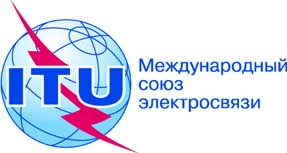 ПЛЕНАРНОЕ ЗАСЕДАНИЕДополнительный документ 2
к Документу 89(Add.13)-R7 октября 2019 годаОригинал: английскийАнгола (Республика)/Ботсвана (Республика)/Эсватини (Королевство)/Лесото (Королевство)/Мадагаскар (Республика)/Малави/Маврикий (Республика)/Мозамбик (Республика)/Намибия (Республика)/Демократическая Республика Конго/Сейшельские Острова (Республика)/Южно-Африканская Республика/Танзания (Объединенная Республика)/Замбия (Республика)/
Зимбабве (Республика)Ангола (Республика)/Ботсвана (Республика)/Эсватини (Королевство)/Лесото (Королевство)/Мадагаскар (Республика)/Малави/Маврикий (Республика)/Мозамбик (Республика)/Намибия (Республика)/Демократическая Республика Конго/Сейшельские Острова (Республика)/Южно-Африканская Республика/Танзания (Объединенная Республика)/Замбия (Республика)/
Зимбабве (Республика)Предложения для работы конференцииПредложения для работы конференцииПункт 1.13 повестки дняПункт 1.13 повестки дняРаспределение по службамРаспределение по службамРаспределение по службамРайон 1Район 2Район 337–37,5ФИКСИРОВАННАЯПОДВИЖНАЯ, за исключением воздушной подвижнойСЛУЖБА КОСМИЧЕСКИХ ИССЛЕДОВАНИЙ (космос-Земля)5.547ФИКСИРОВАННАЯПОДВИЖНАЯ, за исключением воздушной подвижнойСЛУЖБА КОСМИЧЕСКИХ ИССЛЕДОВАНИЙ (космос-Земля)5.54737,5–38ФИКСИРОВАННАЯ ФИКСИРОВАННАЯ СПУТНИКОВАЯ (космос-Земля) ПОДВИЖНАЯ, за исключением воздушной подвижнойСЛУЖБА КОСМИЧЕСКИХ ИССЛЕДОВАНИЙ (космос-Земля) Спутниковая служба исследования Земли (космос-Земля)5.547ФИКСИРОВАННАЯ ФИКСИРОВАННАЯ СПУТНИКОВАЯ (космос-Земля) ПОДВИЖНАЯ, за исключением воздушной подвижнойСЛУЖБА КОСМИЧЕСКИХ ИССЛЕДОВАНИЙ (космос-Земля) Спутниковая служба исследования Земли (космос-Земля)5.54738–39,5ФИКСИРОВАННАЯ ФИКСИРОВАННАЯ СПУТНИКОВАЯ (космос-Земля) ПОДВИЖНАЯСпутниковая служба исследования Земли (космос-Земля)5.547ФИКСИРОВАННАЯ ФИКСИРОВАННАЯ СПУТНИКОВАЯ (космос-Земля) ПОДВИЖНАЯСпутниковая служба исследования Земли (космос-Земля)5.54739,5–40ФИКСИРОВАННАЯ ФИКСИРОВАННАЯ СПУТНИКОВАЯ (космос-Земля)  5.516ВПОДВИЖНАЯПОДВИЖНАЯ СПУТНИКОВАЯ (космос-Земля) Спутниковая служба исследования Земли (космос-Земля)5.547ФИКСИРОВАННАЯ ФИКСИРОВАННАЯ СПУТНИКОВАЯ (космос-Земля)  5.516ВПОДВИЖНАЯПОДВИЖНАЯ СПУТНИКОВАЯ (космос-Земля) Спутниковая служба исследования Земли (космос-Земля)5.547Распределение по службамРаспределение по службамРаспределение по службамРайон 1Район 2Район 340–40,5СПУТНИКОВАЯ СЛУЖБА ИССЛЕДОВАНИЯ ЗЕМЛИ (Земля-космос) ФИКСИРОВАННАЯ ФИКСИРОВАННАЯ СПУТНИКОВАЯ (космос-Земля)  5.516ВПОДВИЖНАЯ ПОДВИЖНАЯ СПУТНИКОВАЯ (космос-Земля) СЛУЖБА КОСМИЧЕСКИХ ИССЛЕДОВАНИЙ (Земля-космос)Спутниковая служба исследования Земли (космос-Земля)СПУТНИКОВАЯ СЛУЖБА ИССЛЕДОВАНИЯ ЗЕМЛИ (Земля-космос) ФИКСИРОВАННАЯ ФИКСИРОВАННАЯ СПУТНИКОВАЯ (космос-Земля)  5.516ВПОДВИЖНАЯ ПОДВИЖНАЯ СПУТНИКОВАЯ (космос-Земля) СЛУЖБА КОСМИЧЕСКИХ ИССЛЕДОВАНИЙ (Земля-космос)Спутниковая служба исследования Земли (космос-Земля)40,5–41ФИКСИРОВАННАЯФИКСИРОВАННАЯ 
СПУТНИКОВАЯ 
(космос-Земля)РАДИОВЕЩАТЕЛЬНАЯРАДИОВЕЩАТЕЛЬНАЯ
СПУТНИКОВАЯ40,5–41ФИКСИРОВАННАЯФИКСИРОВАННАЯ 
СПУТНИКОВАЯ 
(космос-Земля)  5.516BРАДИОВЕЩАТЕЛЬНАЯРАДИОВЕЩАТЕЛЬНАЯ
СПУТНИКОВАЯПодвижная спутниковая
(космос-Земля)40,5–41ФИКСИРОВАННАЯФИКСИРОВАННАЯ 
СПУТНИКОВАЯ 
(космос-Земля)РАДИОВЕЩАТЕЛЬНАЯРАДИОВЕЩАТЕЛЬНАЯ
СПУТНИКОВАЯ5.5475.5475.54741–42,5ФИКСИРОВАННАЯФИКСИРОВАННАЯ СПУТНИКОВАЯ (космос-Земля)  5.516BРАДИОВЕЩАТЕЛЬНАЯРАДИОВЕЩАТЕЛЬНАЯ СПУТНИКОВАЯ5.547  5.551F  5.551H  5. 551IФИКСИРОВАННАЯФИКСИРОВАННАЯ СПУТНИКОВАЯ (космос-Земля)  5.516BРАДИОВЕЩАТЕЛЬНАЯРАДИОВЕЩАТЕЛЬНАЯ СПУТНИКОВАЯ5.547  5.551F  5.551H  5. 551I42,5–43,5ФИКСИРОВАННАЯ ФИКСИРОВАННАЯ СПУТНИКОВАЯ (Земля-космос)  5.552 ПОДВИЖНАЯ, за исключением воздушной подвижной РАДИОАСТРОНОМИЧЕСКАЯ 5.149  5.547ФИКСИРОВАННАЯ ФИКСИРОВАННАЯ СПУТНИКОВАЯ (Земля-космос)  5.552 ПОДВИЖНАЯ, за исключением воздушной подвижной РАДИОАСТРОНОМИЧЕСКАЯ 5.149  5.547